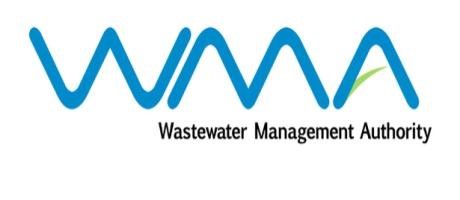 Wastewater Management Authority Award of Procurement Contract Notice under section 40(7) of the Public Procurement Act 2006 This is to notify that, following the bidding exercise carried out by the Wastewater Management Authority for Quotation 159 of 2018/2019- Supply, Installation, Testing and Commissioning of Navigation Buoy at Baie Du Tombeau Sea Outfall, the contract has been awarded to Remihens- Poseidon JV of Office 1, Level 3, Motorway M2, Riche Terre, for a total amount of MUR 1,914,300.00, excluding VAT and including Contingencies.J.A RadhayAg. General ManagerWastewater Management AuthorityDated 18 January 2019